Lekpkj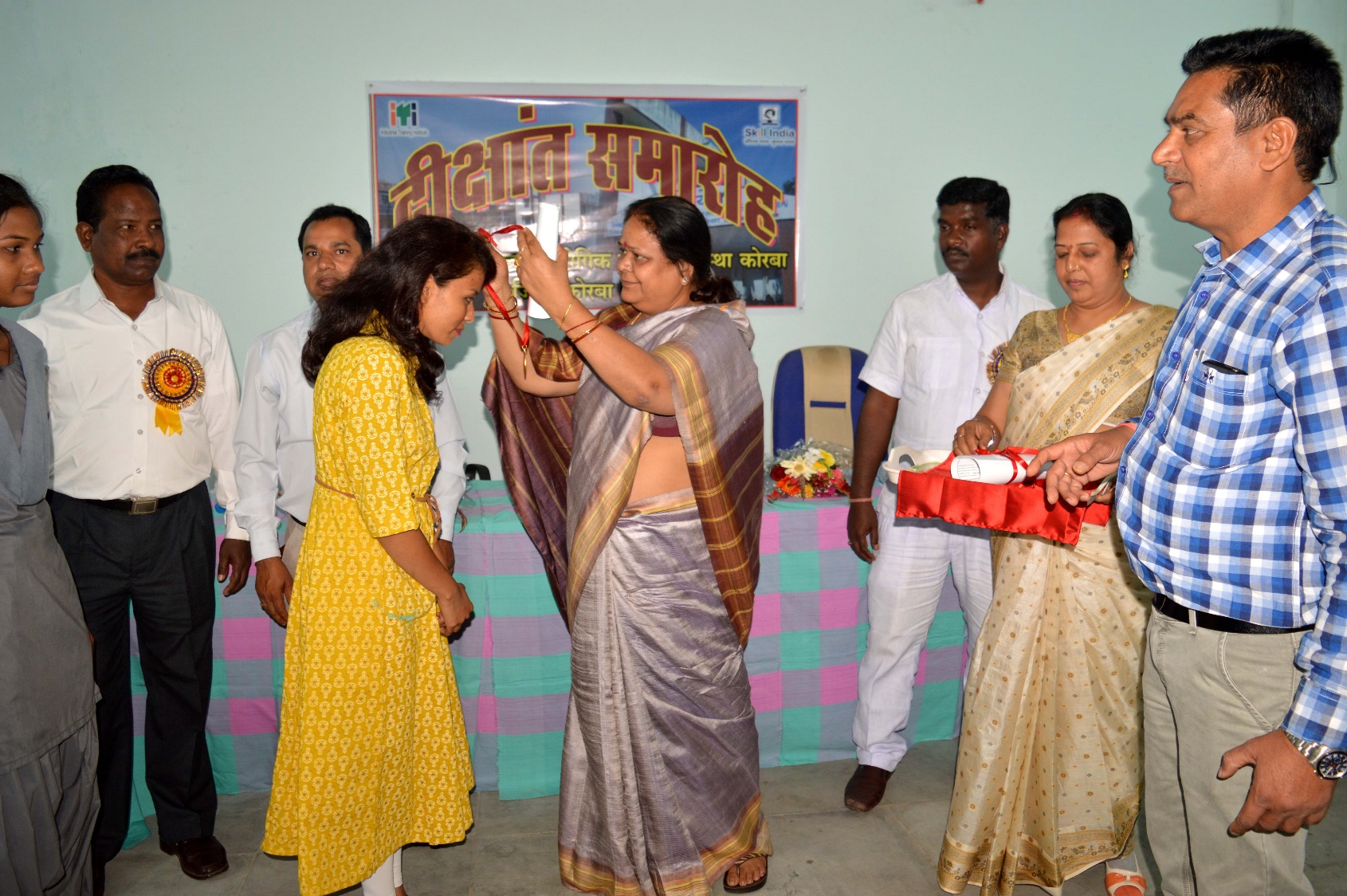 efgyk,a gj {ks= esa iq:"kksa ls dne ls dne feykdj py jgh&egkikSj¼'kkldh; efgyk vkS|ksfxd izf'k{k.k laLFkku ds nh{kkar lekjksg dk mn~?kkVu fd;k egkikSj us½dksjck 26 Qjojh 2019 &egkikSj Jherh js.kq vxzoky us dgk gS fd vkt ns'k dh efgyk,a lHkh {ks=ksa esa viuh egRoiw.kZ lgHkkfxrk ,oa ;ksxnku iznku dj jgh gSa rFkk gj {ks= esa iq:"kksa ds lkFk dne ls dne feykdj py jgh gSaA mUgksus dgk fd jktuhfr] iz'kklu] ukSdjh] O;olk;] f'k{kk] LokLF; ,oa lqj{kk lfgr dksbZ Hkh ,slk {ks= ugha gS] tgka efgykvksa dh l'kDr Hkkxhnkjh u gksa] ;g lekt ,oa ns'k ds fy, 'kqHk ladsr gSA 	mDrk'k; ds fopkj egkikSj Jherh vxzoky us 'kkldh; efgyk vkS|ksfxd izf'k{k.k laLFkku ds nh{kkar lekjksg ds nkSjku O;Dr fd,A jkeiqj dksjck fLFkr 'kkldh; efgyk vkS|ksfxd izf'k{k.k laLFkku esa lkseokj dks izf'k{k.k iw.kZ djus okyh Nk=kvksa ds nh{kkar lekjksg dk vk;kstu fd;k x;k FkkA egkikSj Jherh js.kq vxzoky us lekjksg dh eq[; vfrfFk ds :i esa viuh xfjeke;h mifLFkfr iznku dh] mUgksus eka ljLorh ds rSyfp= ij ekY;kiZ.k ,oa nhi izTToyu dj lekjksg dk 'kqHkkjaHk djk;kA mUgksus efgyk vkS|ksfxd izf'k{k.k laLFkku dh HkwriwoZ Nk=kvksa] ftUgksus xr o"kZ laLFkku esa Vsªfuax iw.kZ dj yh gS] dks esMy igukdj lEekfur fd;k ,oa mUgsa iz'kfLr i= iznku fd;kA egkikSj Jherh vxzoky us bu Nk=kvksa dks viuh gkfnZd 'kqHkdkeuk,a nsrs gq, muds mTtoy Hkfo"; dh dkeuk dh] bl ekSds ij laLFkku izca/ku ds }kjk egkikSj dk 'kky o JhQy ls Lokxr fd;k x;kA 	lekjksg ds nkSjku ik"kZn ikywjke lkgw] izkpk;Z lh-ih-daoj] izf'k{k.k v/kh{kd dqeqn ik.Ms;] rRdkyhu izkpk;Z vkj-th- frokjh] vkbZ-,e-lh- lnL; mekdkar 'kekZ] izf'k{k.k vf/kdkjh eqerkt csxe] ys[kkiky ,u-ds- ukenso] f'k[kk n;klh] bdcky [kku] inqeu ik.Ms;] lfork [kSjokj] cqljk [kyhy] lquhrk [kSjokj] eatwyrk lkgw] jkej{kk tk;loky] jktdqekjh ;kno] ckcwyky ;kno vkfn ds lkFk vU; yksx mifLFkr FksA    